First Name of Application CV No 1649052Whatsapp Mobile: +971504753686 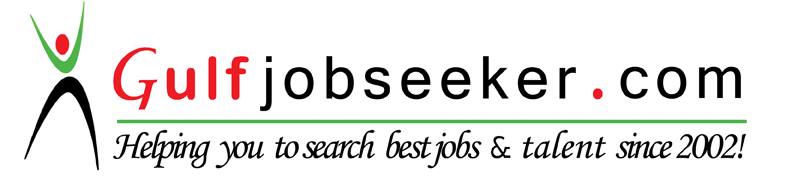 To get contact details of this candidate Purchase our CV Database Access on this link.http://www.gulfjobseeker.com/employer/services/buycvdatabase.phpOBJECTIVE:An entry position fitted on my qualification for opportunities for career growth. As well as to enhance my knowledge, skills and personality, and to be part of growing company, be responsible and challenging position in hospitality industry.PROFESSIONAL EXPERIENCE:Heritage Village Restaurant				Captain OrderJumeirah (JBR)						December 2014 – March 2016THE K HOTEL (pre-opening)				SupervisorBahrain						            September 2010 – October2014Resolve customer complaints regarding food service. Train workers in food preparation, and in service, sanitation, and safety procedures. Observe and evaluate workers and work procedures to ensure quality standards and service, and complete disciplinary write-ups. Assign duties, responsibilities, and work stations to employees in accordance with work requirements. Inspect supplies, equipment, and work areas to ensure efficient service and conformance to standards. Control inventories of food, equipment, small ware and report shortages to designated personnel. Recommend measures for improving work procedures and worker performance to increase service quality and enhance job safety. Develop equipment maintenance schedules and arrange for repairs. Perform various financial activities, such as cash handling, deposit preparation, and payroll. Purchase or requisition supplies and equipment needed to ensure quality and timely delivery of services. Evaluate new products for usefulness and suitability. Compile and balance cash receipts at the end of the day or shift. Conduct meetings and collaborate with other personnel for menu planning, serving arrangements, and related details. Develop departmental objectives, budgets, policies, procedures, and strategies. NOVOTEL AL DANA RESORT				Captain WaiterBahrain						August 2006 – August 2010Greets guests escorts them to tables.Assign servers and bus persons to their sections and inspect the dining area to ensure it's clean and the tables are set properly. Each service station has to be stocked for the meal, with well-polished glasses and silverware.Ensure that guest served promptly, their special requests are accommodated, and that any complaints are handled promptly and fairly.Monitor the servers to make sure they're meeting the restaurant's standards for service and professionalismAssists waiters with food and beverage service whenever necessary.SHERATON HOTEL & TOWERS			WaiterBahrain						March 2000 – 2006Identify customer needs and expectations correctly, including those with special needs, and provide appropriate products, services or information.Meet all reasonable needs and requests of customers within acceptable enterprise time frames.Identify and take all opportunities to enhance the quality of service.Offer assistance to colleagues when required, to ensure designated work goals are met.Ensure to prepare the daily mis n’ place of the outletSHERATON DOHA HOTEL & RESORTS			WaiterDoha Qatar							April 1995 – 1997SHERATON DOHA HOTEL & RESORT			ButlerDoha Qatar							November – December 1996MAXON PACKAGING COMPONENTS INC.	            Machine Operator								1993 – 1994TRAININGS & SEMINARS ATTENDEDRoom Service TrainingF & B Service TrainingSix SigmaITT Sheraton Team Network for ProfitKNOWLEDGE, SKILLS & ABILITIESKnowledge of effective communication and skills in order to handle the customer concern, request or complaints.Skills in operating cash register and similar equipment.Ability to communicate effectively with staff, students and the public.Ability to follow oral and written instruction and apply institutional and other policies accurately.Ability to maintain accurate records. PERSONAL DATADate of Birth			: 	June 7, 1971Civil Status			: 	SingleNationality			: 	FilipinoHeight				:	6’0Sex				: 	MaleEDUCATIONAL BACKGROUND:College			:           San Sebastian College RecoletosCourse			:	Computer Science (Undergraduate)Intermediate			:	Cavite National High School